Publicado en Madrid el 16/07/2019 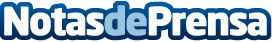 La Tagliatella abre un nuevo restaurante free standing en VistahermosaLa Tagliatella abrió el pasado 27 de junio las puertas de un nuevo restaurante en el barrio de Vistahermosa de AlicanteDatos de contacto:La Tagliatellahttps://www.latagliatella.es/contacto669368580Nota de prensa publicada en: https://www.notasdeprensa.es/la-tagliatella-abre-un-nuevo-restaurante-free Categorias: Franquicias Gastronomía Valencia Restauración http://www.notasdeprensa.es